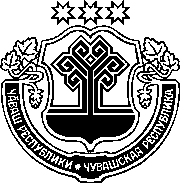 ЧӐВАШ РЕСПУБЛИКИН САККУНӖЧӐВАШ РЕСПУБЛИКИН "МУНИЦИПАЛИТЕТӐН ПУРӐНМАЛЛИ ҪУРТ-ЙӖР ТӖРӖСЛЕВӖ ТАТА ЧӐВАШ РЕСПУБЛИКИН ПАТШАЛӐХӐН ПУРӐНМАЛЛИ ҪУРТ-ЙӖР НАДЗОРӖН ОРГАНӖПЕ МУНИЦИПАЛИТЕТСЕН ПУРӐНМАЛЛИ ҪУРТ-ЙӖР ТӖРӖСЛЕВӖН ОРГАНӖСЕН хУТШӐНӐВӖСЕМ ҪИНЧЕН" САККУНӖН 5 СТАТЙИНЕ УЛШӐНУ 
КӖРТЕССИ ҪИНЧЕНЧӑваш Республикин Патшалӑх Канашӗ 2019 ҫулхи раштав уйӑхӗн 20-мӗшӗнчейышӑннӑ1 статья Чӑваш Республикин "Муниципалитетӑн пурӑнмалли ҫурт-йӗр тӗрӗслевӗ тата Чӑваш Республикин патшалӑхӑн пурӑнмалли ҫурт-йӗр надзорӗн органӗпе муниципалитетсен пурӑнмалли ҫурт-йӗр тӗрӗслевӗн органӗсен хутшӑнӑвӗсем ҫинчен" 2012 ҫулхи юпа уйӑхӗн 3-мӗшӗнчи 58 №-лӗ саккунӗн ("Республика" хаҫат, 2012, юпа уйӑхӗн 5-мӗшӗ; Чӑваш Республикин Саккунӗсен пуххи, 2014, 2, 12 №-сем; "Республика" хаҫат, 2019, пуш уйӑхӗн 
13-мӗшӗ) 5 статйин 2-мӗш пайне улшӑну кӗртес, ӑна ҫакӑн пек ҫырса хурас:"2. Чӑваш Республикинче патшалӑхӑн пурӑнмалли ҫурт-йӗр надзорӗн органӗ муниципалитетсен пурӑнмалли ҫурт-йӗр тӗрӗслевӗн органӗсемпе хутшӑнса ӗҫлемелли йӗркене патшалӑхӑн пурӑнмалли ҫурт-йӗр надзорӗн органӗ муниципалитетсен пурӑнмалли ҫурт-йӗр тӗрӗслевӗн органӗсемпе хутшӑнса ӗҫлемелли регламентпа палӑртаҫҫӗ, ӑна патшалӑхӑн пурӑнмалли ҫурт-йӗр надзорӗн органӗ ҫирӗплетет (малалла – хутшӑнса ӗҫлемелли регламент).". 2 статьяҪак Саккун ӑна официаллӑ йӗркепе пичетлесе кӑларнӑ кун хыҫҫӑн вунӑ кун иртсен вӑя кӗрет. Шупашкар хулиЧӑваш РеспубликинПуҫлӑхӗМ. Игнатьев